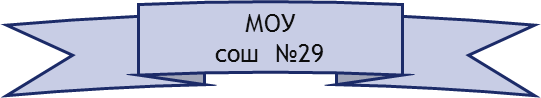                                                                     СВИДЕТЕЛЬСТВО                                                                                                           посетителю                                                                                               краеведческого    музея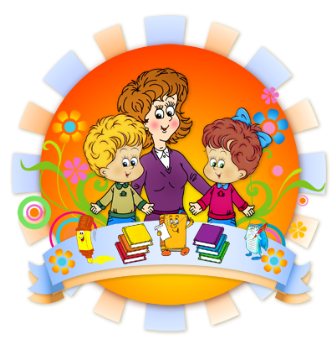 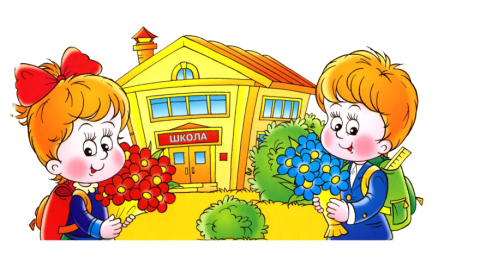                                                              Свидетельство                                                                                                                        выдано                                                                                                                                                                                                                                                                                                                                          __________________________________________,                                                                                                                                                                                                        самому активному и                                                                                              внимательному посетителю                                                                                                   краеведческого музея                                                                                                           МОУ сош № 29                                                                                      Директор школы:                   Кожухар В.И.                                                                                                                   Руководитель кружка «Краеведение»:                                                                                                                                                                Вандышева Н.Н.       